Waqas 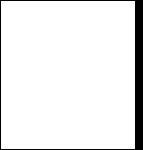 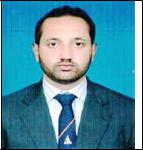 Project Engineer (Electrical)E-mail: waqas.383216@2freemail.com 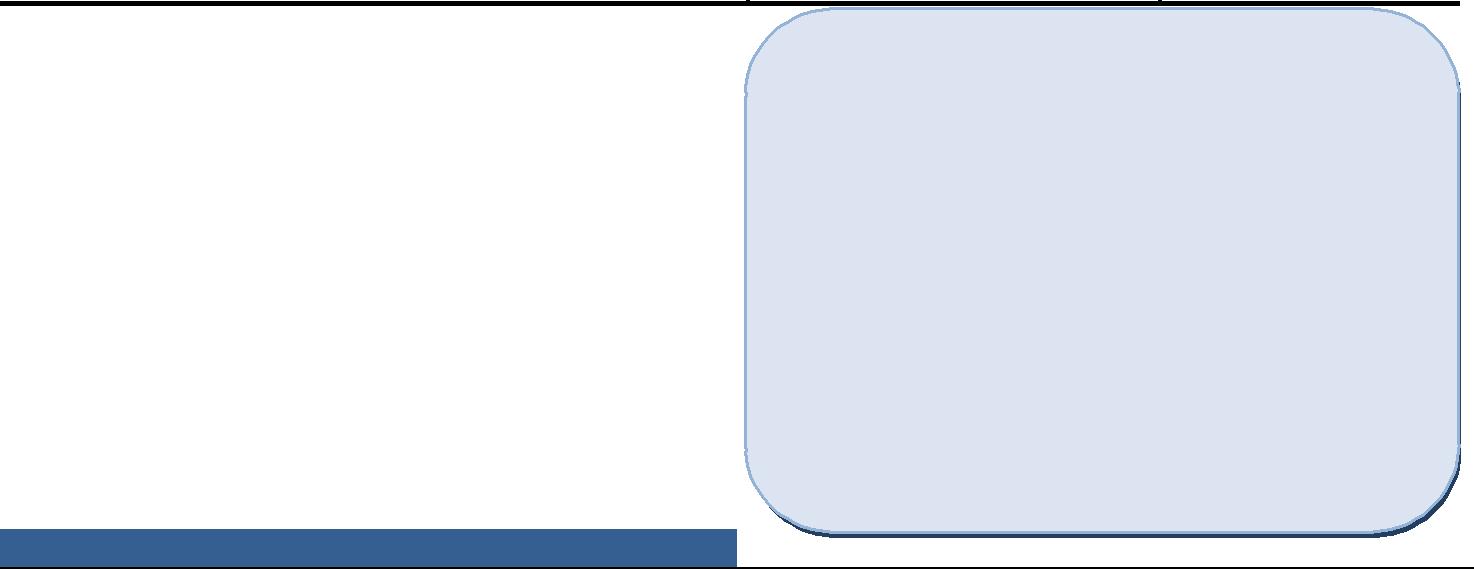 Competent Electrical Engineer with 7+ years of extensive involvement with different projects in UAE and Pakistan. Technically astute with sound knowledge in execution, testing and commissioning of electrical installation works. Demonstrated strong competencies in project engineering, site supervision and technical team leadership with remarkable skills in spearheading and coordinating with workers to ensure specifications are being followed moreover work proceeds on schedule and in strict compliance with safety and quality standards. Strategic with high level analytical aptitude, problem solving capabilities and zest in handling work difficulties.StrengthsWell-trained & Experienced Electrical EngineerStrong Orientation with Infrastructure/MEP ProjectsInstallation – Commissioning – Testing AdeptPreventive - Corrective Maintenance SkillsExcellent Analysis &Solutions ImplementationHandle Work Pressure with Ease & EfficiencyAdherence with Set Policies & Quality StandardsTeam Spirit with Leadership AbilityE d u c a t i o n a l A t t a i n m e n tProject EngineeringProactively participate in managing whole gamut and all phases of project development right from conceptualization stage, organization, scheduling, budgeting, up to implementation.Lead and coordinate activities of all personnel across all disciplines to ensure delivery of projects within parameters of time, cost and quality consistent with client requirements.Oversee efficient utilization of resources to achieve timelines and maximum productivity.Foster timely availability of all approved drawings, schedules or technical data from consultant/client. Ensure that drawings and documentation are superseded in correct QC manner.Help monitor and control progress of project viz. quality, timelines, standard of contractor and consultant, etc. to ensure that project specifications and approved parameters are met.Supervise and enforce corrective actions by setting up project control system.Implement and monitor the QHSE policies to ensure that required standards are achieved.Deal with project consultants, subcontractors, and other government bodies.Participate actively in site meetings and periodic checks to discuss project matters.Measure and report on issues, opportunities, development plans and achievements.Electrical EngineeringSupervised assembly and erection to completion of outdoor and indoor 220/132/11kV equipment’s, control and protection systems.Perform electrical installation such as cabling, lighting, power, low current services and associated work.Plan layout of electric power generating plants and distribution lines and stations. Prepare single line design layout of substation, selection, commissioning, implementation, maintenance, troubleshooting.Handle duties related to low voltage wiring installation tests, tracing and fault rectification works in distribution boards, complete repairing process, excavation, cable jointing and termination works.Inspect completed installations and observe operations to ensure work is completed according to client requirements as well as government electrical codes and standards.Page 1 of 4Waqas Cont’d…Direct and coordinate manufacturing, construction, installation, maintenance, support, documentation, testing and commissioning of electrical equipment’s, instruments, and components to identify defects, and need for adjustment or repair, or to ensure compliance with specifications and safety codes.Provide technical advice during electrical related activities like designing layout requirements for early fire detection, fire alarms and fixed firefighting systems.Identify and assess risk particularly electrical and fire hazards. Provide control and recommend suitable measure to combat the same and ensure compliance with site, health and safety regulations.Conduct safety meetings and perform electrical inspections at power plant facilities.Implement and update quality control plans, procedures and checklists to provide more efficient work.Supervise and train project team members as necessary.P r o v e n J o b R o l eProject Engineer - Classic City Technical Services L.L.C, Dubai, UAEProject: MEP-Liwan22 Building.Consultant: NEB Engineering Cons.Main Contractor: KELE Contracting.G+9 & G+6 Twin Building in Liwan Dubai Land area.Electrical systems (lighting, power, substations & LV room designs), load calculation, scheduling, cable sizing, voltage drop calculations, SLD, lighting level calculations etc.Handled project activities including estimating costs, preparing quotations/tenders, verifying shop drawings, developing technical submittals and liaising with local authorities for approval.Gained expertise in evaluating existing electrical work designs including Low Voltage (Small Power, Cable Tray Power, Generator, Low Voltage Panel, Wiring for Lighting & Power) and Low Current System.Analyzed technical specifications and electrical equipment’s to plan project implementation from inception to completion stage and within time/cost constraints.Applied functional expertise, ensured liaison between departments, local authorities and Project Manager, maintained proper documentation of the project and escalated project issues to achieve the objectives efficiently.Secured approval from consultant on electrical shop drawing & technical submittals prepared based on data collected.Directed, monitored and coordinated project commissioning and maintenance operations, developed project specifications, and assisted in the selection of components and required equipment.Resolved all technical difficulties for electrical equipment by identifying areas of obstruction/breakdown and rectified ambiguities through application of troubleshooting tools.Managed and controlled the project in its entirety including site supervision, contractual negotiation and material procurement while ensuring strict adherence to project schedule.Project Engineer - Drake & scull International L.L.C, Abu Dhabi, UAEADDC Competent EngineerProject: LTRA-ADDC (Baniyas Area D/101707-B)22Kv Network: Complete Installation of Al Falah (Phase II) Musanada School Substation.11Kv Network: Complete Installation/Testing & Commissioning 35 Nos. of ADDC S/S, 86 Nos. of Package S/S, 245 Nos. Fedder Piller(FP), 324 Nos. Service torent (ST) & Approx. 278,520.00 Meter HV/LV XLPE cable lying in different Location of Eastern Region of Abu Dhabi (Baniyas, Shamkha, Camel Race, AL Khatam Area).Core responsible for the overall operation and maintenance of 33 and 11kV network, including concurrent supervision and monitoring of radial and loop network operation, as well as checking and maintenance of various types of isolators, circuit breakers and transformers.Spearheading installation and testing of ATS panels, MV/LV panels, Pkg sub stations, gen sets, TRM/QRM,transformers, etc. Alongside, dealing with operations in designing, laying, jointing, testing and termination of varies type of cables such as 33kV, 11kV and LV cables up to 300 mm. sq.Carrying out periodic and preventative maintenance for complete system at regular basis.Preparing shop drawings/B.O.Q and visiting the site for estimation purpose.Page 2 of 4Waqas Cont’d…Monitoring the work progress at site and submitting weekly progress report to project manager.Developing strategy and implementing works schedules to achieve the goal within time frame.Thoroughly checking and testing the quality of material, arrangement of cliental inspectors at site in close coordination with suppliers and sub-contractors representatives.Plant Maintenance Engineer - Master textile Mills Limited Lahore, PakistanWorking as Maintenance Engineer covering the following task.Manage the 15MW plant 3 x JGS620 ( jenbacher ) 4x 3512D ( Caterpillar).My prime Responsibilities are as under.To handle & perform the preventive maintenance.To handle the spars and manage the store.To Handle the Troubleshooting & shutdown Overhauling.Project Site Engineer - EnMasse Consultant, PakistanWorking as Assistant Project Engineer at 220kV Okara Grid Station covering the following task.Supervising civil work Construction, Erection & Testing &Commissioning of Electrical Equipment.Reviewing Electrical Drawings of 220KV Grid Stations.Reviewing and Monitoring Contractors progress for substation works.Scrutinizing Contractor’s Invoices and verifying quantities for the Payments.To inspect Equipment and material reached at site.Inspection of Relay & Control Panels.Construction Supervision for Contract Agreement between Multan Electric Power Company (MEPCO) & M/S SIEMENS Pakistan Engineering Co. Ltd Lahore for Design, Supply, Installation / Erection of Equipment, Testing & Commissioning including construction of Civil Works & other Allied Services at 132KV AIS Grid Station at Qasim Bagh and Wapda Town, Multan, Pakistan.Testing & Commissioning Engineer at Khadim Steel Industries - EnMasse Consultant, PakistanCheck vendor supplied drawings and/or information and coordinate transfer into project drawings.Checkout vendor provided equipment at vendor site and/or job site and field pre commissioning and start-up support.Prepare plans and monitor Installation, Testing & Commissioning.Installation, commissioning of different sizes PVC Cables, cables tray/mesh/leader, Electrical Wiring and Electrical Fixtures installation, Fire Alarm System, Public Address System, Lightning Protection, Earthling System, External Power Supply and Lighting System.Hi-pot test for MV cables/ bus bars.Megger test for LV cables and LT panels.Installation, testing & commissioning of Transformers, MV, LV, MCC, PFI, control panels.Calibration, testing & loop checking with installation & commissioning of all instruments for Protection & Control system.Supervised assembly and erection to completion of outdoor and indoor 132kV & 11kV equipment’s, control and protection systems.Testing and commissioning of HV & LV equipment’s like CTs, VTs, CBs.Complete testing of control and power cables. AC, DC supplies.circuit checks. Control, interlocking, alarm, indication and function checks.Detailed design on protection schemes. Local and remote indications, alarms.Testing and calibration of measuring instruments like voltmeters, Amp meters, power meters, frequency meters, PF meters, power recorders, energy meters and transducers.Testing and commissioning of 132/11Kv 20/26MVA power transformers.Testing and commissioning of 200kVA PMT Transformer.Testing and commissioning of substation protective relays like O/C relays, Distance relay, Differential etc In addition to above activities carried out EOI, Technical documents, Sag Calculation, SIL, Load Flow Study, Short Circuit Analysis through ETAP & ETAP GPS Module, Housing Society Distribution network Feeder Analysis, Load calculated, Material calculated & Preparation of BOQ.Electrical Engineer - Crescent Dyeing & Textile Mills, PakistanCarried out Generator Parallel synchronization work through PLC system.Able to operate and maintain overall PLC and Field Instruments.Able to read and write PLC programs.Hands on experience in troubleshooting of PLC and Field Instruments.Page 3 of 4Waqas Cont’d…P r o f e s s i o n a l D e v e l o p m e n tProjects & Reports	:	Design and Analysis of complete Protection & Relay setting of 500/220/132kVGrid station Ghakhar.Certificates	: Safety Officer Course (1 year); Basic Fire Fighting; Basic First Aid; AutoCAD 2D;Matlab; Visual C++ & Turbo C++.P e r s o n a l D e t a i l sNationality: PakistaniDate of Birth: 27th Oct 1989  Marital Status: MarriedDriving License: UAE Light VehicleVisa: EmploymentLanguages: English, Arabic & UrduPage 4 of 4Bachelor of Science in Engineering – The University of Lahore, PakistanBachelor of Science in Engineering – The University of Lahore, PakistanBachelor of Science in Engineering – The University of Lahore, PakistanBachelor of Science in Engineering – The University of Lahore, PakistanBachelor of Science in Engineering – The University of Lahore, PakistanBachelor of Science in Engineering – The University of Lahore, PakistanBachelor of Science in Engineering – The University of Lahore, PakistanBachelor of Science in Engineering – The University of Lahore, Pakistan2010C a r e e r S n a p s h o tC a r e e r S n a p s h o tC a r e e r S n a p s h o tC a r e e r S n a p s h o tC a r e e r S n a p s h o tProject Engineer –Classic City Technical Services L.L.C, Dubai, UAEProject Engineer –Classic City Technical Services L.L.C, Dubai, UAEProject Engineer –Classic City Technical Services L.L.C, Dubai, UAEProject Engineer –Classic City Technical Services L.L.C, Dubai, UAEProject Engineer –Classic City Technical Services L.L.C, Dubai, UAEProject Engineer –Classic City Technical Services L.L.C, Dubai, UAEProject Engineer –Classic City Technical Services L.L.C, Dubai, UAEProject Engineer –Classic City Technical Services L.L.C, Dubai, UAEMarch 2014 – PresentMarch 2014 – PresentProject Engineer –Drake & scull International L.L.C, Abu Dhabi, UAEProject Engineer –Drake & scull International L.L.C, Abu Dhabi, UAEProject Engineer –Drake & scull International L.L.C, Abu Dhabi, UAEProject Engineer –Drake & scull International L.L.C, Abu Dhabi, UAEProject Engineer –Drake & scull International L.L.C, Abu Dhabi, UAEProject Engineer –Drake & scull International L.L.C, Abu Dhabi, UAEProject Engineer –Drake & scull International L.L.C, Abu Dhabi, UAEProject Engineer –Drake & scull International L.L.C, Abu Dhabi, UAESep 2012 – Feb 2014Sep 2012 – Feb 2014Plant Maintenance Engineer – Master textile Mills Limited Lahore, PakistanPlant Maintenance Engineer – Master textile Mills Limited Lahore, PakistanPlant Maintenance Engineer – Master textile Mills Limited Lahore, PakistanPlant Maintenance Engineer – Master textile Mills Limited Lahore, PakistanPlant Maintenance Engineer – Master textile Mills Limited Lahore, PakistanPlant Maintenance Engineer – Master textile Mills Limited Lahore, PakistanPlant Maintenance Engineer – Master textile Mills Limited Lahore, PakistanPlant Maintenance Engineer – Master textile Mills Limited Lahore, PakistanMarch 2012– Sep 2012March 2012– Sep 2012Project Site Engineer – EnMasse Consultant, PakistanProject Site Engineer – EnMasse Consultant, PakistanProject Site Engineer – EnMasse Consultant, PakistanProject Site Engineer – EnMasse Consultant, PakistanProject Site Engineer – EnMasse Consultant, PakistanProject Site Engineer – EnMasse Consultant, PakistanProject Site Engineer – EnMasse Consultant, PakistanProject Site Engineer – EnMasse Consultant, PakistanJan 2011 – March 2012Jan 2011 – March 2012Electrical Engineer – Crescent Dyeing & Textile Mills, PakistanElectrical Engineer – Crescent Dyeing & Textile Mills, PakistanElectrical Engineer – Crescent Dyeing & Textile Mills, PakistanElectrical Engineer – Crescent Dyeing & Textile Mills, PakistanElectrical Engineer – Crescent Dyeing & Textile Mills, PakistanElectrical Engineer – Crescent Dyeing & Textile Mills, PakistanElectrical Engineer – Crescent Dyeing & Textile Mills, PakistanElectrical Engineer – Crescent Dyeing & Textile Mills, PakistanMay 2010 – Nov 2010May 2010 – Nov 2010Co r e C o m p e t e n c i e s